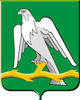   ГЛАВА ГОРОДСКОГО  ОКРУГА КРАСНОУФИМСКПОСТАНОВЛЕНИЕ               10 февраля 2016 г.              						  №  84г. КрасноуфимскО продлении ограничительных мероприятий (карантина) по гриппу и ОРВИ  на территории городского округа Красноуфимск      В соответствии   с п.п. 8 п.1 ст. 51 Федерального закона от 30.03.1999 г. № 52-ФЗ «О санитарно-эпидемиологическом благополучии населения», санитарно-эпидемическими правилами СП 3.1.2. 3117-13 «Профилактика гриппа и других острых респираторных вирусных инфекций», Предложением в органы местного самоуправления о реализации мер по улучшению санитарно-эпидемиологической обстановки и выполнению требований санитарного законодательства и. о. главного государственного санитарного врача по городу Красноуфимск, Красноуфимском, Ачитском и Артинском районах и в результате сохранения заболеваемости ОРВИ среди населения городского округа Красноуфимск, руководствуясь ст. ст. 28, 48 Устава МО городской округ КрасноуфимскПОСТАНОВЛЯЮ:1.Продлить ограничительные мероприятия (карантин) по гриппу и ОРВИ на территории городского округа Красноуфимск установленные Постановлением главы ГО Красноуфимск от 04.02.2016 № 70 (в ред. постановления от 05.02.2016 №75) по 12.02.2016 г. включительно.2. Настоящее Постановление опубликовать в газете «Вперед».  3. Настоящее Постановление вступает в силу со дня подписания.4. Контроль за исполнением настоящего Постановления  оставляю за собой.Глава городского округа Красноуфимск                                В.В. АртемьевскихСОГЛАСОВАНИЕ проекта постановления главы  городского округа Красноуфимск	Наименование постановления  «О продлении ограничительных мероприятий (карантина) по гриппу и ОРВИ  на территории городского округа Красноуфимск»Постановление  разослать: Исполнитель, телефонЕлена Закорюкина,(34394)5-17-85ДолжностьФамилия и инициалыСроки и результаты согласованияСроки и результаты согласованияСроки и результаты согласованияДата поступления на согласованиеДата согласованияЗамечания и подписьЗам. Главы администрации по социальной политикеЮ.С. ЛадейщиковНачальник отдела правовой работыА.В. Глазов